Mathematics - Grade 4 Term 1 Exams 2023QUESTIONSWhat is the place value of the underlined figure (5mks)663 ...................................................................7405 ...................................................................8726 ...................................................................Arrange the numbers from the largest to the smallest90, 190, 290, 394
...................................................................313, 303, 103, 113
...................................................................19,18, 29, 38, 49
...................................................................Work out:304
+430         
                  928
+ 12           
                   297
+97     
           968
+45     
           Round off the figure to the nearest 1067 ...................................................................92 ...................................................................25 ...................................................................Name the shapes below
...................................................................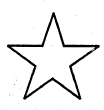 
...................................................................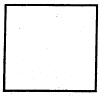 
...................................................................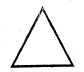  What is the next number in the series90, 100, 110,......,13013,15,...........,19,2125,20, 15,.........,5Mr. Kamau had 799 marbles. He bought other 29 marbles. How many marbles did he have altogether?Work out:897
- 29     
           963
- 17    
            A year has ................... months      What is 1/2 of 24 = ...................................................................MARKING SCHEMEoneshundredtens394, 290, 190,90313, 303, 113, 10349,38, 29, 19, 18 3. 734947394101370, 90, 30starsquaretriangle 12017 108288689461212 